Name of journal: World Journal of GastroenterologyESPS Manuscript NO: 12346Columns: RETROSPECTIVE STUDYNatural YMDD-motif mutants affect the clinical course of lamivudine in chronic hepatitis BTan YW et al. Natural YMDD-motif mutants with lamivudineYou-Wen Tan, Yun Ye, Guo-Hong Ge, Wei Zhao, Jian-He Gan, Yun Zhao, Zhi-Lin Niu, Dong-Jun Zhang, Li Chen, Xue-Jun Yu, Li-Jun YangYou-Wen Tan, Yun Ye, Guo-Hong Ge, Li Chen, Xue-Jun Yu, Li-Jun Yang, Department of Liver Diseases, The Third Hospital of Zhenjiang Affiliated Jiangsu University, Zhenjiang 212000, Jiangsu Province, ChinaWei Zhao, Department of Infectious Diseases, The No. 2 Hospital of Nanjing, Nanjing 210003, Jiangsu Province, ChinaJian-He Gan, Department of Infectious Diseases, The First Affiliated Hospital of Soochow University, Suzhou 215004, Jiangsu Province, ChinaYun Zhao, Department of Infectious Diseases, The Affiliated Hospital of Yangzhou University, Yangzhou 225001, Jiangsu Province, ChinaZhi-Lin Niu, Department of Infectious Diseases, The People’s Hospital of Wujiang, Nantong University School of Medicine, Suzhou 215006, Jiangsu Province, ChinaDong-Jun Zhang, Department of Infectious Diseases, The People’s Hospital of Danyang, Nantong University School of Medicine, Nantong 212502, Jiangsu Province, ChinaAuthor contributions: Tan YW, Ye Y and Ge GH performed the majority of the experiments; Chen L, Yu X J and Yang LJ provided analytical tools and were involved in editing the manuscript; Zhao W, Gan JH, Zhao Y, Niu ZL, Zhang DJ coordinated and provided all of the human material and provided financial support for this work; Tan YW designed the study and wrote the manuscript.Supported by Zhenjiang Municipal Science and Technology Commission, No. SH2009016Correspondence to: Dr. You-Wen Tan, Associate Professor, Department of Liver Diseases, The Third Hospital of Zhenjiang Affiliated Jiangsu University, No. 300, Daijiamen, Runzhou Distinct, Zhenjiang 212000, Jiangsu Province, China. tyw915@sina.comTelephone: +86-511-88925605    Fax: +86-511-88970779Received: July 3, 2014           Revised: August 25, 2014Accepted: October 15, 2014Published online: AbstractAIM: To investigate the natural prevalence of the tyrosine-methionine- aspartic acid-aspartic acid motif in chronic hepatitis B (CHB) patients and to evaluate the efficacy of lamivudine.METHODS: A total of 1268 CHB patients were recruited from the outpatient and inpatient departments of six centers. Tyrosine- methionine-aspartic acid-aspartic acid (YMDD) mutations were analyzed using the hepatitis B virus (HBV) drug resistance line probe assay. We selected 40 patients from among positive or negative natural YMDD mutation patients who were all voluntarily treated with lamivudine.RESULTS: YMDD mutations were detected in 288 (22.71%) of the 1268 CHB patients. Multivariate analysis revealed that the patients’ HBV DNA level (P = 0.0282) and hepatitis B e antigen status (P = 0.0133) were also associated with natural YMDD mutations. The rates of normalization of alanine aminotransferase levels and HBV DNA nondetection at 6, 24, 36, and 48 wk were compared between the patients with natural YMDD mutations and those without YMDD mutations, and the difference was not significant. However, the cumulative emergence rates of the virological breakthrough in the patients with natural YMDD mutations and those without natural YMDD mutations were 13 (32.5%) and 5 (12.5%) at 48 wk, respectively. There was a significant difference at 48 wk (P = 0.032).CONCLUSION: Naturally occurring YMDD mutations are detectable in a large proportion of CHB patients; breakthrough hepatitis tended to occur in patients with natural YMDD mutations.© 2014 Baishideng Publishing Group Inc. All rights reserved. Key words: Chronic hepatitis B; Mutation; Tyrosine-methionine-aspartic acid-aspartic acid; Lamivudine; Virological breakthroughCore tip: Although tyrosine-methionine-aspartic acid-aspartic acid (YMDD) motif mutation is considered to occur secondary to the use of lamivudine, it has become increasingly apparent that YMDD mutations exist in nature. A total of 1268 chronic hepatitis B (CHB) patients were recruited from six centers. YMDD mutations were detected using Inno-Lipa hepatitis B virus (HBV) drug resistance line probe assay in 288 (22.71%) of the 1268 CHB patients. Our study demonstrated that lamivudine therapy was well tolerated by Chinese CHB patients with natural YMDD mutations and led to reductions in transaminase levels and HBV-DNA loss. However, breakthrough hepatitis tended to occur in patients with natural YMDD mutations.Tan YW, Ye Y, Ge GH, Zhao W, Gan JH, Zhao Y, Niu ZL, Zhang DJ, Chen L, Yu XJ, Yang LJ. Natural YMDD-motif mutants affect the clinical course of lamivudine in chronic hepatitis B. World J Gastroenterol 2014; In pressINTRODUCTIONChronic hepatitis B is a worldwide public health problem, and the hepatitis B virus (HBV) is one of the main causes of acute and chronic hepatitis infections in humans. Approximately 350 million people are chronically infected with HBV worldwide[1]. Chronic infection with HBV is linked to cirrhosis and hepatocellular carcinoma and accounts for 0.5 to 0.75 million deaths a year[2]. Antiretroviral therapy has been proven to be the most effective means of treating chronic hepatitis B. Interferon and efficient, low-resistance nucleoside analogues are the first-line choices for anti-hepatitis B virus treatment. Lamivudine is widely used to treat chronic hepatitis B (CHB) in China; the treatment exhibits excellent antiviral activity, is relatively low in cost and is useful for treating chronic HBV infection. However, prolonged treatment with lamivudine is associated with a high rate of viral resistance. In particular, mutations conferring resistance to lamivudine occur in the highly conserved YMDD (Y: Tyrosine; M: Methionine; D: Aspartic acid; D: Aspartic acid) motif of the catalytic domain (C domain) of the polymerase. Substitutions of methionine at codon 204 for either isoleucine (rtM204I, YIDD variant) or valine (rtM204V, YVDD variant) are the predominant mutations causing lamivudine resistance[3].Although YMDD motif mutations are considered secondary to the use of lamivudine, it has become increasingly apparent that YMDD mutations exist in nature among hepatitis B patients who have not received lamivudine treatment[4]. Recently, an increasing number of studies have reported the incidence and characteristics of YMDD-motif mutations in lamivudine-naïve patients who are chronically infected with hepatitis B virus. However, the study areas were different; furthermore, the results were not identical and, in some cases, were even contradictory. The reported incidences showed a wide range (0%-31.58%)[5-12]. Furthermore, few reports describe the efficacy of lamivudine treatment in chronic HBV patients with natural YMDD mutations. Therefore, the aims of this multicenter study were to explore the incidence of natural YMDD motif mutations and some other related factors among lamivudine-untreated CHB patients and to assess the benefits of lamivudine therapy for patients with natural YMDD mutations.MATERIALS AND METHODSEthicsThis study was conducted in accordance with the Declaration of Helsinki (2000) of the World Medical Association and received ethical approval from The Third Hospital of Zhenjiang Affiliated Jiangsu University (No. 200903). All patients provided informed written consent. PatientsA total of 1268 patients were recruited from the outpatient and inpatient departments of six hospitals from December 2008 to June 2011 (854 patients were recruited from The Third Hospital of Zhenjiang Affiliated JiangSu University, 215 from The Second Hospital of Nanjin, 89 from The First Affiliated Hospital of Soochow University, 56 from The Affiliated Hospital of Yangzhou University, 29 from The People’s Hospital of Wujiang, and 25 from The People’s Hospital of Danyang). The patients’ demographic data and clinical features are shown in Table 1. CHB was diagnosed according to the diagnostic standard from the Chinese National Program for Prevention and Treatment of Viral Hepatitis. The patients had not received lamivudine treatment or any other antiviral treatment within one year before the detection of serum YMDD. Patients with disorders such as drug-induced liver disease, alcoholic liver disease, other types of viral hepatitis (hepatitis A virus, hepatitis C virus, HCV, hepatitis D virus, HDV, hepatitis E virus, HEV), schistosomiasis, autoimmune hepatitis, primary biliary cirrhosis, sclerosing cholangitis, α1-antitrypsin deficiency, hemochromatosis, Wilson’s disease, and biliary obstruction were excluded from the study. Patients who had recently undergone gastrointestinal surgery, were pregnant, suffered from any malignancy, or were taking any type of medication were also excluded. Upon each patient’s inclusion in the study, two blood samples were taken simultaneously. One sample was used for biochemical tests [alanine aminotransferase (ALT), aspartate aminotransferase (AST), alkaline phosphatase (ALP), gamma-glutamyl transpeptidase (GGT)], total protein, albumin, total bilirubin and platelet count]. The serum from the second sample was stored at -80 °C and was later used for the HBV drug resistance line probe assay HBV DNA polymerase chain reaction (PCR). All of the patients were also evaluated using abdominal ultrasonography. We selected 40 positive or negative natural YMDD mutation patients who voluntarily underwent treatment with lamivudine. All of the patients were treated with lamivudine at a dose of 100 mg/d orally. Clinical and laboratory assessments were performed once every 3 mo. Because ALT, family history, HBV DNA and hepatitis B e antigen (HBeAg) status differed significantly between the YMDD group and non-YMDD group, we selected 40 negative YMDD patients who were matched to the positive YMDD patients for ALT, family history, HBV DNA level, and HBeAg status (Table 2). Virological breakthrough was defined as having HBV DNA increase by > 1 log from the nadir level or a redetection of HBV DNA at levels at least 10-fold higher than the assay’s lower limit of detection after having an undetectable result[13]. Hepatitis recurrence was defined as having both virological breakthrough and ALT ≥ 2 upper limit of normal. Patients with hepatitis recurrence were switched to adefovir plus lamivudine combination therapy.HBV/HCV/HDV/HEV serologyTotal HBVm, anti-HCV, anti-HEV and anti-delta virus antibody were determined using enzyme-linked immunosorbent assays (ELISA) (Roche, Shanghai, China). HBV drug resistance line probe assay (Inno-Lipa HBV DR)The experimental methods used were described in a previous study[14]. Briefly, HBV DNA was isolated from 200 μL of serum using a High Pure Viral Nucleic Acid Kit (Roche). The Inno-Lipa HBV DR v1 assay (Inno-Lipa; Innogenetics, Beijing, Beijing Pason Pharmaceuticals, Inc.) was performed according to the manufacturer’s instructions using Hot Start Taq DNA polymerase (Invitrogen, Shanghai, China). The assay is based on the amplification of a part of the viral polymerase gene using predesigned primers and reverse hybridization with the probes coated on a strip. The assay detects HBV polymerase wild-type mutations and known drug-induced mutations associated with lamivudine and famciclovir resistance (codons 180, 204, and 207).Serum HBV DNA measurement using real-time PCRSerum and HBV DNA were measured quantitatively using real-time polymerase chain reaction (PCR; Model 5700, ABI Company, United States) with a lower detection limit of 1 × 103 HBV DNA copies/mL and 1 × 103 copies/μg total DNA. Detection of HBV genotypes HBV genotypes were detected using PCR-microcosmic nucleic acid cross-ELISA. Statistical analysis All data are presented as the mean ± SD. Demographic data were analyzed using descriptive statistical tests. The independent samples t-test, the χ2 test and Fisher’s exact test were used for group comparisons. The factors included were patient age, sex, ALT, AST, ALP, GGT level, HBeAg status, HBV DNA level, alcohol consumption, family history and HBV genotype. Initially, univariate analyses were conducted using logistic regression analysis. Next, all factors that were at least marginally associated with the incidence of YMDD mutation (P < 0.15) were tested with multivariate analysis using a stepwise logistic model. A value of P < 0.05 was considered statistically significant. SPSS software version 21.0 (SPSS Inc., Chicago, IL, United States) was used for statistical analyses.RESULTSThe prevalence of natural YMDD mutations YMDD mutations were detected in 288 (22.71%) of the 1268 CHB patients. The study group’s demographic data and clinical features are summarized in Table 1. Of the 288 patients, 164 (56.94%) also had an accompanying L180M mutation. Two of the patients had a mutation at codon 207. The combination of wild-type and YMDD-variant HBV was present in 251 of 288 patients. Mixtures of YMDD + YVDD, YMDD + YIDD and YMDD + YVDD + YIDD were found in 49, 82 and 121 patients, respectively. In twelve patients, only YIDD and/or YVDD variants were detected, without the presence of the wild YMDD motif; YIDD + YVDD, YIDD and YVDD variants were shown in six, four and three patients.Factors associated with natural YMDD mutationsPotential risk factors for the emergence of the YMDD motif mutation that were assessed included the following ten variables: sex, alcohol use, family history, AST, ALT, ALP, HBV-DNA level, HBeAg, and HBV genotype. Univariate analysis of individual baseline factors showed that family history, HBeAg status and HBV DNA level were predictive factors of natural YMDD mutations. There was no association with the other factors: patient age, sex, alcohol consumption, AST, ALP, GGT and HBV genotype. As Table 3 shows, multivariate analysis revealed that the HBV DNA level (P = 0.0282) and HBeAg status (P= 0.0133) were also associated with natural YMDD mutations. The rates of normalization of the ALT level and nondetection of HBV DNAThe rates of normalization of the ALT level and nondetection of HBV DNA at 6, 24, 36, and 48 wk in the patients matched for ALT, family history, HBeAg status, and HBV-DNA level during lamivudine therapy were studied. The ALT normalization rate of the patients with natural YMDD mutations compared with that of the patients without natural YMDD mutations did not show significant differences at 6, 24, 36, and 48 wk (χ2 = 0.061, P= 0.805; χ2 = 0.313, P = 0.576; χ2 = 1.003, P = 0.317; χ2 = 0.22, P = 0.639; Figure 1A).Figure 1B shows the cumulative HBV DNA loss rates for both groups. At 6, 24, 36, and 48 wk in the patients matched for ALT, family history, HBeAg status, and HBV DNA level during lamivudine therapy, the HBV-DNA loss rate of the patients with natural YMDD mutations was almost stable at all time-points. In contrast, the rate among the patients without natural YMDD mutations tended to be higher than that of the patients with natural YMDD mutations, although the difference was not significant. The cumulative HBV DNA loss rates were 52.5% vs 50% at 6 wk (χ2 = 0.05, P = 0.823), 67.5% vs 80% at 24 wk (χ2 = 1.614, P = 0.204), 67.5% vs 72.5% at 36 wk (χ2 = 0.549, P = 0.459), and 62.5% vs 77.5% at 48 wk (χ2 = 2.143, P = 0.143).Emergence of virological breakthrough and appearance of hepatitisThe cumulative emergence rates of the virological breakthrough in patients with and without natural YMDD mutations were 2 (5%) and 1 (2.5%) at 6 wk (χ2 = 0.346, P = 0.556), 4 (10%) and 2 (5%) at 24 wk (χ2 = 0.721, P = 0.396), 7 (17.5%) and 3 (7.5%) at 36 wk (χ2 = 1.829, P = 0.176), and 13 (32.5%) and 5 (12.5%) at 48 wk (Figure 2A). There was a significant difference at 48 wk (χ2 = 4.588, P = 0.032). The emergence rates of virological breakthrough in the patients with natural YMDD mutations were similar to those of the patients without natural YMDD mutations at the other three time intervals (Figure 2A). The cumulative breakthrough hepatitis rates in patients with and without natural YMDD mutations were 1 (2.5%) and 0 (0%) at 6 wk (χ2 = 0, P = 1), 2 (5%) and 1 (2.5%) at 24 wk (χ2 = 0.346, P = 0.556), 3 (7.5%) and 2 (5%) at 36 wk (χ2 = 0.213, P = 0.664), and 5 (12.5%) and 2 (5%) at 48 wk (χ2 = 1.409, P = 0.432; Figure 2B). The rate of breakthrough hepatitis in patients without natural YMDD mutations tended to be lower than that of those with natural YMDD mutations, although the difference was not statistically significant (Figure 2B).DISCUSSIONAlthough the YMDD motif increased during lamivudine treatment[15,16], many studies have reported that this mutation can also be spontaneous[3,4,12,17-19]. Previous reports have shown that the incidence of YMDD mutations was 0% to 27.7% for asymptomatic HBV carriers and 0% to 31.58% for CHB patients. Our previous study demonstrated that the pooled incidence of natural YMDD mutations was as high as 12.21% (95%CI: 9.69–14.95)[19]. This result primarily represented the current situation in East Asia, especially China. In this study, our results showed that YMDD mutations naturally existed in 22.71% of untreated CHB patients, most of whom had wild-type HBV. The discrepancy may have occurred because a well-characterized commercial assay was used that can detect mutations that make up as little as 10% of the viral population[20]. A recent report showed that the INNO-LiPA HBV DR assay had convincing diagnostic sensitivity and accuracy for monitoring HBV-infected patients undergoing NA treatment[21]. Moreover, in this study, a large number of subjects were recruited, which allowed us to more accurately determine the prevalence of natural YMDD mutations in Chinese patients.Da Silva et al[22] and Ye et al[11] found that anti-HBe was positive in most patients with YMDD mutations and considered that YMDD mutations might be more likely to occur if mutations take place in the pre-c-zone. In this study, our findings revealed that the incidence of YMDD mutations was 14.35% in patients who were negative for HBeAg and 8.35% in patients who were positive for HBeAg, a difference that was significant. Moreover, multivariate analysis revealed that the HBeAg status was associated with YMDD mutations. These findings were in accordance with those of Da Silva et al[22] and Ye et al[11].Some reports[23,24] have demonstrated a close correlation between serum HBV DNA level and the incidence of YMDD mutations. Our results were consistent with these studies in that, in terms of the incidence of YMDD mutations, a significant difference was found among patients with different serum HBV DNA levels, suggesting that HBV DNA level might have a positive correlation with YMDD mutations.Lamivudine is an oral cytosine nucleoside analog that potently inhibits HBV replication by interfering with HBV reverse transcriptase activity[25]. Many studies have reported the effectiveness of lamivudine for suppressing HBV replication and improving transaminase levels and liver histology[3,26-28]. Our study demonstrated that lamivudine therapy was well tolerated by Chinese CHB patients with natural YMDD mutations and led to reductions in transaminase levels and HBV-DNA loss.The prevalence of pre-existing natural YMDD mutants is well known, but its clinical significance during LAM therapy is unknown. Lee et al[12] investigated whether pre-existing YMDD mutants were selected during LAM therapy. Their study included 14 treatment-naïve patients who were treated with LAM for at least 9 mo. A virological response was observed at 3 mo in all patients with pre-existing YMDD mutants. All mutations disappeared after 3 mo of LAM therapy, and during the follow-up period, no re-emergence was detected with any of the three detection methods. Furthermore, the viral load was suppressed optimally.In our study, patients with natural YMDD mutations showed a weekly increase in the normalization rate of transaminases. However, compared with patients without natural YMDD mutations, the high normalization rate of transaminases was similar. The cumulative HBV DNA loss rates in both groups were almost stable at all time-points during lamivudine therapy. However, the cumulative emergence rates of virological breakthrough in patients with natural YMDD mutations were higher than those of patients without YMDD mutations. Moreover, the rate of breakthrough hepatitis tended to be lower in patients without natural YMDD mutations than it was in those with natural YMDD mutations. The low frequency of breakthrough hepatitis in patients without natural YMDD mutations was attributed to the cumulative emergence rates of virological breakthrough. In conclusion, naturally occurring YMDD mutations are found in a large proportion of CHB patients who have not undergone anti-viral therapy. The incidence of YMDD mutations may be correlated with the HBeAg status and the HBV DNA level. Our results also suggest that lamivudine therapy improved the clinical course in HBV patients with natural YMDD mutations. Lamivudine therapy for patients with natural YMDD mutations was well tolerated and resulted in reduced ALT and HBV-DNA levels. The cumulative emergence rates of virological breakthrough in patients with natural YMDD mutations were higher than those of patients without natural YMDD mutations. Moreover, breakthrough hepatitis tended to occur in patients with natural YMDD mutations more often than it did in patients without natural YMDD mutations. Further studies with a longer follow-up and more patients are needed.COMMENTSBackgroundAlthough tyrosine-methionine-aspartic acid-aspartic acid (YMDD) motif mutations are considered secondary to the use of lamivudine, the pre-existing prevalence of natural YMDD mutants is well known; however, its clinical significance during lymphangioleiomyomatosis therapy is unknown.Research frontiersMany studies have reported that YMDD mutations can occur spontaneously. Previous reports have shown that the incidence of YMDD mutations was 0% to 27.7% for asymptomatic hepatitis B virus (HBV) carriers and 0% to 31.58% for chronic hepatitis B (CHB) patients. Innovations and breakthroughsTo our knowledge, few reports describe the efficacy of lamivudine treatment in chronic HBV patients with natural YMDD mutations. Therefore, the aims of this multicenter study were to explore the incidence of natural YMDD motif mutations and some other related factors among lamivudine-untreated CHB patients and to assess the benefits of lamivudine therapy for patients with natural YMDD mutations.ApplicationsProvide evidence for the antiviral treatment of chronic hepatitis B. Peer reviewThis work aimed to study the prevalence of YMDD motif mutants in the HBV polymerase in CHB patients and its relationship to the clinical course of the disease. This could be an interesting original work, and the sample size is large. The study demonstrated that lamivudine therapy was well tolerated by Chinese CHB patients with natural YMDD mutations and led to reductions in transaminase levels and HBV-DNA loss. However, breakthrough hepatitis tended to occur in patients with natural YMDD mutations.REFERENCES1 Evans AA, London WT, Gish RG, Cohen C, Block TM. Chronic HBV infection outside treatment guidelines: is treatment needed? Antivir Ther 2013; 18: 229-235 [PMID: 22914436 DOI: 10.3851/IMP2325]2 Hösel M, Lucifora J, Michler T, Holz G, Gruffaz M, Stahnke S, Zoulim F, Durantel D, Heikenwalder M, Nierhoff D, Millet R, Salvetti A, Protzer U, Büning H. Hepatitis B virus infection enhances susceptibility toward adeno-associated viral vector transduction in vitro and in vivo. Hepatology 2014; 59: 2110-2120 [PMID: 24425003 DOI: 10.1002/hep.26990]3 Tipples GA, Ma MM, Fischer KP, Bain VG, Kneteman NM, Tyrrell DL. Mutation in HBV RNA-dependent DNA polymerase confers resistance to lamivudine in vivo. Hepatology 1996; 24: 714-717 [PMID: 8781348]4 Tsubota A. How do naturally occurring YMDD-motif mutants influence the clinical course of lamivudine-naïve patients with chronic hepatitis B virus infection? J Gastroenterol Hepatol 2006; 21: 1769-1771 [PMID: 17074012]5 Yan MH, Zhang C, Ling Q, Zhou RF. [Detection of YMDD motif mutations in lamivudine-untreated patients with chronic hepatitis B]. Zhonghua Gan Zang Bing Za Zhi 2003; 11: 430-431 [PMID: 12890351]6 Kirishima T, Okanoue T, Daimon Y, Itoh Y, Nakamura H, Morita A, Toyama T, Minami M. Detection of YMDD mutant using a novel sensitive method in chronic liver disease type B patients before and during lamivudine treatment. J Hepatol 2002; 37: 259-265 [PMID: 12127432]7 Shin YM, Heo J, Kim GH, Kang DH, Song GA, Cho M, Yang US, Kim CM, Park HK, Jang HJ. [Natural YMDD motif mutations of HBV polymerase in the chronic hepatitis B virus infected patients]. Taehan Kan Hakhoe Chi 2003; 9: 1-9 [PMID: 12657823]8 Kobayashi S. Clinical characteristics of asymptomatic hepatitis B virus carriers with YMDD mutant not treated with lamivudine. Kurume Med J 2003; 50: 87-90 [PMID: 14768470]9 Heo J, Cho M, Kim HH, Shin YM, Jang HJ, Park HK, Kim CM, Kim GH, Kang DH, Song GA, Yang US. Detection of YMDD motif mutants by oligonucleotide chips in lamivudine-untreated patients with chronic hepatitis B virus infection. J Korean Med Sci 2004; 19: 541-546 [PMID: 15308845]10 Horgan M, Brannigan E, Crowley B, Levis J, Fanning LJ. Hepatitis B genotype and YMDD profiles in an untreated Irish population. J Clin Virol 2006; 35: 203-204 [PMID: 16213785]11 Min XC, Miao XH, Zhao SM, Zhao KK, Yang DG. [The spontaneous YMDD mutation rate in chronic hepatitis B patients]. Zhonghua Gan Zang Bing Za Zhi 2009; 17: 887-890 [PMID: 20038327]12 Lee SH, Kim HS, Byun IS, Jeong SW, Kim SG, Jang JY, Kim YS, Kim BS. Pre-existing YMDD mutants in treatment-naïve patients with chronic hepatitis B are not selected during lamivudine therapy. J Med Virol 2012; 84: 217-222 [PMID: 22170540 DOI: 10.1002/jmv.23191]13 Chen EQ, Zhou TY, Bai L, Wang JR, Yan LB, Liang LB, Tang H. Lamivudine plus adefovir or telbivudine plus adefovir for chronic hepatitis B patients with suboptimal response to adefovir. Antivir Ther 2012; 17: 973-979 [PMID: 22728692 DOI: 10.3851/IMP2190]14 Tan YW, Ge GH, Zhao W, Gan JH, Zhao Y, Niu ZL, Zhang DJ, Chen L, Yu XJ, Yang LJ. YMDD motif mutations in chronic hepatitis B antiviral treatment naïve patients: a multi-center study. Braz J Infect Dis 2012; 16: 250-255 [PMID: 22729192]15 Ye XG, Su QM. Effects of entecavir and lamivudine for hepatitis B decompensated cirrhosis: meta-analysis. World J Gastroenterol 2013; 19: 6665-6678 [PMID: 24151397 DOI: 10.3748/wjg.v19.i39.6665]16 Lian JS, Zeng LY, Chen JY, Jia HY, Zhang YM, Xiang DR, Yu L, Hu JH, Lu YF, Zheng L, Li LJ, Yang YD. De novo combined lamivudine and adefovir dipivoxil therapy vs entecavir monotherapy for hepatitis B virus-related decompensated cirrhosis. World J Gastroenterol 2013; 19: 6278-6283 [PMID: 24115827 DOI: 10.3748/wjg.v19.i37.6278]17 Yang J, Chen X, Zhang H, Chen G. HBV genotype C strains with spontaneous YMDD mutations may be a risk factor for hepatocellular carcinoma. J Med Virol 2014; 86: 913-917 [PMID: 24615989 DOI: 10.1002/jmv.23895]18 Yang JH, Zhang H, Chen XB, Chen G, Wang X. Relationship between hepatocellular carcinoma and hepatitis B virus genotype with spontaneous YMDD mutations. World J Gastroenterol 2013; 19: 3861-3865 [PMID: 23840126 DOI: 10.3748/wjg.v19.i24.3861]19 Tan Y, Ding K, Su J, Trinh X, Peng Z, Gong Y, Chen L, Cui Q, Lei N, Chen X, Yu R. The naturally occurring YMDD mutation among patients chronically infected HBV and untreated with lamivudine: a systematic review and meta-analysis. PLoS One 2012; 7: e32789 [PMID: 22479339 DOI: 10.1371/journal.pone.0032789]20 Aberle SW, Kletzmayr J, Watschinger B, Schmied B, Vetter N, Puchhammer-Stöckl E. Comparison of sequence analysis and the INNO-LiPA HBV DR line probe assay for detection of lamivudine-resistant hepatitis B virus strains in patients under various clinical conditions. J Clin Microbiol 2001; 39: 1972-1974 [PMID: 11326026]21 Ducancelle A, Servant-Delmas A, Beuvelet T, Balan V, Pivert A, Maniez M, Laperche S, Lunel-Fabiani F. [Results of a novel real-time PCR, sequence analysis, Inno-LiPA line probe assays in the detection of hepatitis B virus G1896A precore mutation in French blood donors]. Pathol Biol (Paris) 2011; 59: e21-e27 [PMID: 20843617 DOI: 10.1016/j.patbio.2010.07.014]22 Da Silva LC, da Fonseca LE, Carrilho FJ, Alves VA, Sitnik R, Pinho JR. Predictive factors for response to lamivudine in chronic hepatitis B. Rev Inst Med Trop Sao Paulo 2000; 42: 189-196 [PMID: 10968881]23 Ağca H, Sayıner AA, Sengönül A, Simşek I, Akarsu M. [A real-time PCR assay for the quantification of hepatitis B virus DNA and concurrent detection of YMDD motif mutations]. Mikrobiyol Bul 2011; 45: 664-676 [PMID: 22090297]24 Tassopoulos NC, Volpes R, Pastore G, Heathcote J, Buti M, Goldin RD, Hawley S, Barber J, Condreay L, Gray DF. Efficacy of lamivudine in patients with hepatitis B e antigen-negative/hepatitis B virus DNA-positive (precore mutant) chronic hepatitis B. Lamivudine Precore Mutant Study Group. Hepatology 1999; 29: 889-896 [PMID: 10051494]25 Honkoop P, de Man RA, Heijtink RA, Schalm SW. Hepatitis B reactivation after lamivudine. Lancet 1995; 346: 1156-1157 [PMID: 7475613]26 Dienstag JL, Perrillo RP, Schiff ER, Bartholomew M, Vicary C, Rubin M. A preliminary trial of lamivudine for chronic hepatitis B infection. N Engl J Med 1995; 333: 1657-1661 [PMID: 7477217]27 Benhamou Y, Dohin E, Lunel-Fabiani F, Poynard T, Huraux JM, Katlama C, Opolon P, Gentilini M. Efficacy of lamivudine on replication of hepatitis B virus in HIV-infected patients. Lancet 1995; 345: 396-397 [PMID: 7845151]28 Jung MC, Zachoval R, Sackmann M. [Therapy of chronic hepatitis B virus infection with the nucleoside analog lamivudine]. Z Gastroenterol 1996; 34: 827-828 [PMID: 9082663]P-Reviewer: Baran B, Cunha C, Komatsu H, Silva LD, Yang YF, Zhang XY S-Editor: Gou SX   L-Editor:    E-Editor:Figure 1 Rates of normalization of alanine aminotransferase level and the cumulative hepatitis B virus DNA loss rates in both groups. A: The rates of normalization of alanine aminotransferase (ALT) level; B: The cumulative hepatitis B virus (HBV) DNA loss rates. YMDD: Tyrosine-methionine-aspartic acid- aspartic acid.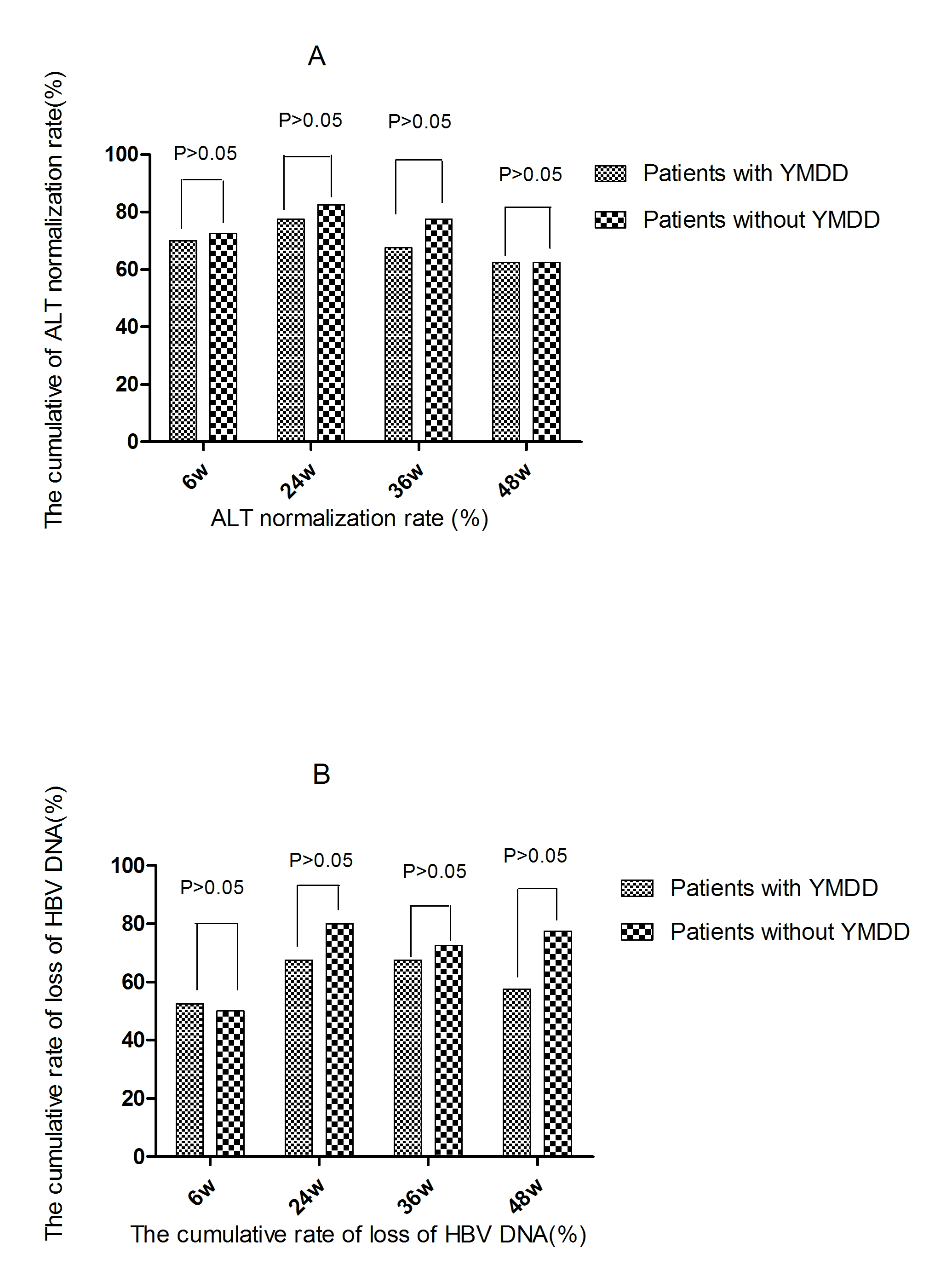 Figure 2 Cumulative emergence rates of virological breakthrough and the cumulative breakthrough hepatitis rate in both groups. A: The cumulative emergence rates of virological breakthrough; B: The cumulative breakthrough hepatitis rates. YMDD: Tyrosine-methionine-aspartic acid- aspartic acid.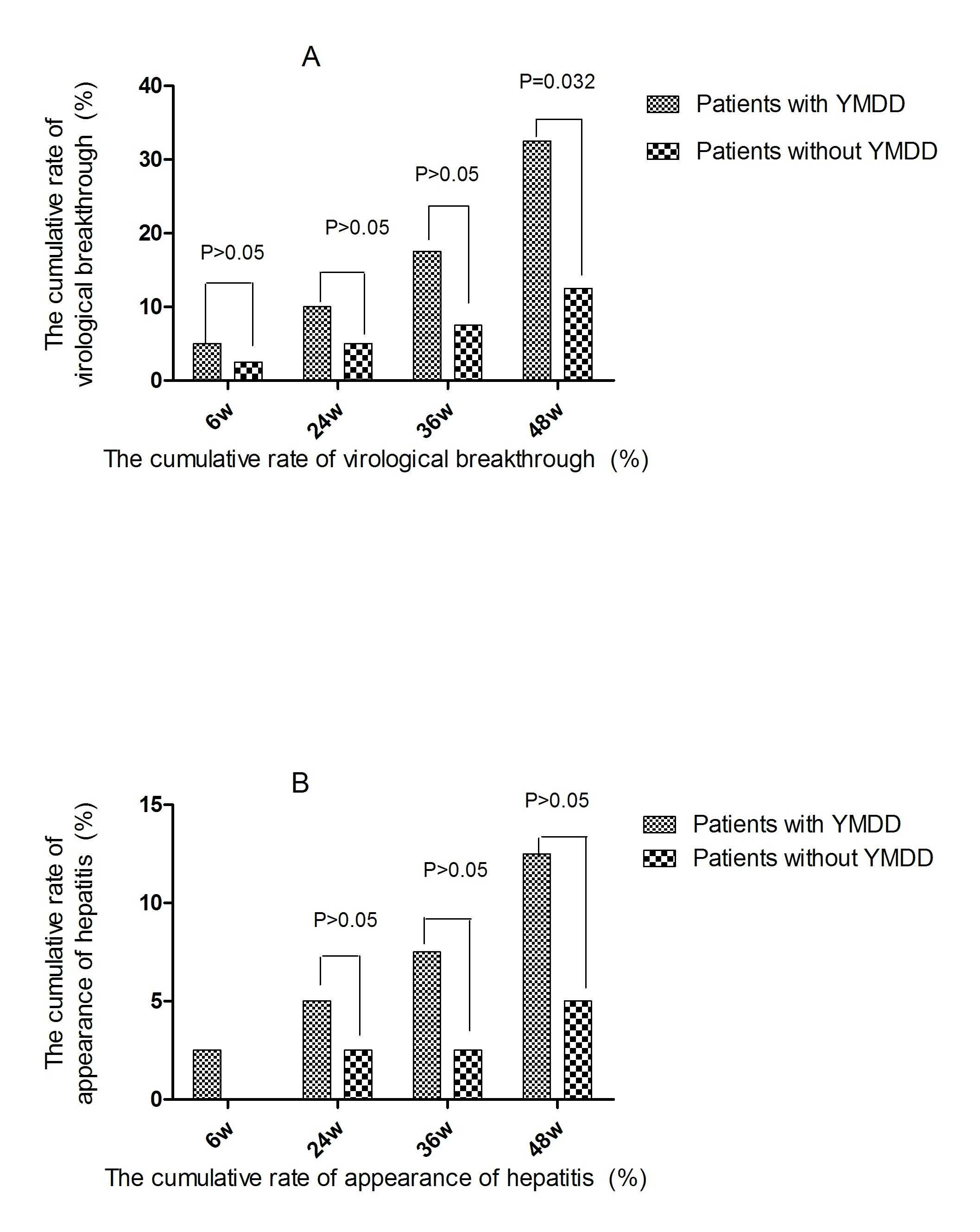 Table 1 Demographic data and clinical features of the study group n (%)Data are expressed as the mean ± SD or as n (%). 1Family history of positive hepatitis B surface antigen, including third-degree relatives. YMDD variants (n = 288, 22.71%), without YMDD variants (n = 980, 77.28%). LGE: Log10 genome equivalents; YMDD: Tyrosine-methionine-aspartic acid-aspartic acid; HBV: Hepatitis B virus; HBeAg: Hepatitis B e antigen.Table 2 Characteristics of patients at the beginning of the lamivudine therapy n (%)1Family history of positive hepatitis B surface antigen, including third-degree relatives. YMDD: Tyrosine-methionine-aspartic acid-aspartic acid; NS: Not significant; HBV: Hepatitis B virus; LGE: Log10 genome equivalents; HBeAg: Hepatitis B e antigenTable 3 Multivariate logistic regression analysis of emerged spontaneous tyrosine-methionine-aspartic acid-aspartic acid and baseline predictors of chronic hepatitis B virusHBV: Hepatitis B virus; HBeAg: Hepatitis B e antigen; LGE: Log10 genome equivalents.CharacteristicTotalYMDD variantsWithout YMDD variantsP-valueCharacteristic(n = 1268)(n = 288)(n = 980)P-valueAge (yr)42.12 ± 13.2442.42 ± 14.2543 ± 12.150.812SexMale923 (72.79)205 (71.18)718 (73.26)0.485Female345 (27.21)83 (28.82)262 (26.73)0.485Alcohol useYes143 (11.3)36 (12.5)107 (10.9)0.456No1125 (88.7)252 (87.5)873 (89.1)0.456Family history1Yes613 (48.3)118 (41)495 (50.5)0.004No655 (51.7)170 (59)485 (49.5)0.004Aspartate aminotransferase (IU/L)53 ± 2556 ± 2454 ± 230.963Alanine aminotransferase (IU/L)67 ± 2663 ± 3369 ± 310.0122Alkaline phosphatase (IU/L)102 ± 45106 ± 46112 ± 540.064Gamma-glutamyl transpeptidase (IU/L)26 ± 425 ± 326 ± 30.852HBV genotypeA5 (0.4)2 (0.7)3 (0.3)0.32B284 (22.4)72 (25)212 (21.6)0.32C971 (76.6)211 (73.3)760 (77.6)0.32Other8 (0.6)3 (1.0)5 (0.5)0.32HBeAg statePositive543 (42.8)106 (36.8)437 (44.6)0.019Negative725 (57.2)182 (63.2)543 (55.4)0.019HBV DNA (LGE)6.67 ± 2.477.27 ± 3.166.37 ± 2.640.024Patients with YMDD variants (n = 40)Patients without YMDD variants (n = 40)P valueAge (yr)42 ± 1443 ± 12NSSex (male/female)23/1723/17MatchedLiver cirrhosis 6 (15.0)7 (17.5)NSFamily history121(52.5)19(47.5)NSMedian duration of treatment (mo)24 ± 624 ± 5NSAspartate aminotransferase (IU/L)81 ± 2161 ± 27NSAlanine aminotransferase (IU/L)132 ± 12106 ± 16NSSerum bilirubin (μmol/L)28.7 ± 13.431.8 ± 15.5NSSerum albumin (g/L)38 ± 1236 ± 13NSHBV-DNA (LGE/mL)6.7 ± 2.76.8 ± 2.8MatchedHBeAg positive 15 (37.5)15 (37.5)MatchedHBV genotype (A/B/C/other)1/4/33/20/4/32/4NSUnivariateUnivariateMultivariateMultivariateOR (95%CI)P valueOR (95%CI)P valueAge (yr) (< 60, ≥ 60)1.39 (0.57, 3.40)0.47002.02 (0.72, 5.67)0.1824Gender (male, female)1.41 (0.64, 3.12)0.48501.24 (0.33, 4.59)0.7518Alcohol (yes, no)1.75 (0.72, 4.24)0.45601.27 (0.57, 2.85)0.5608Family history1 (yes, no)2.45 (1.15, 5.25)0.00401.77 (0.24, 3.84)0.3254Aspartate aminotransferase (IU/L; < 40, ≥ 40)2.08 (0.91, 4.81)0.96301.22 (0.28, 5.29)0.7876Alanine aminotransferase (IU/L; < 40, ≥ 40)5.44 (1.45, 20.45)0.01222.59 (1.24, 8.44)0.0734Alkaline phosphatase (IU/L; < 120, ≥ 120)2.62 (0.67, 10.23)0.95203.42 (0.81, 14.54)0.0952Gamma-glutamyl transpeptidase (IU/L; < 40, ≥ 40)1.08 (0.47, 2.50)0.8521.18 (0.35, 3.99)0.7957HBV genotype (A/B/C/other)1.17 (0.55, 2.49)0.321.05 (0.40, 2.77)0.5246HBeAg state (+/-)3.01 (1.37, 6.63)0.01903.56 (1.55, 8.18)0.0282HBV DNA (LGE; < 5, ≥ 5)2.45 (1.15, 5.25)0.02402.70 (1.23, 5.92)0.0133